Aşağıdaki tabloda görselleri verilen temel elektronik devre elemanlarının adlarını ve görevlerini yazınız.Aşağıdaki tabloda görselleri verilen temel elektronik devre elemanlarının adlarını ve görevlerini yazınız.GÖRSELDEVRE ELEMANI ADI VE GÖREVİ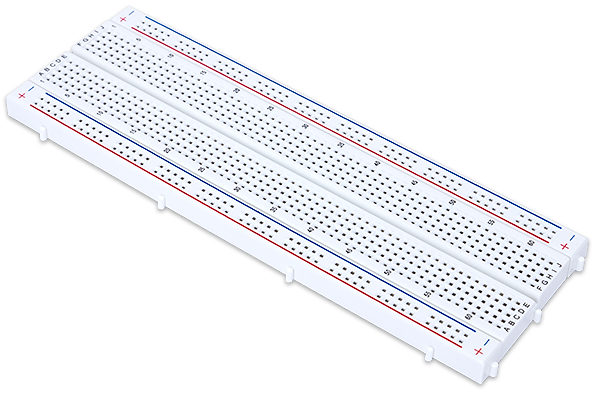 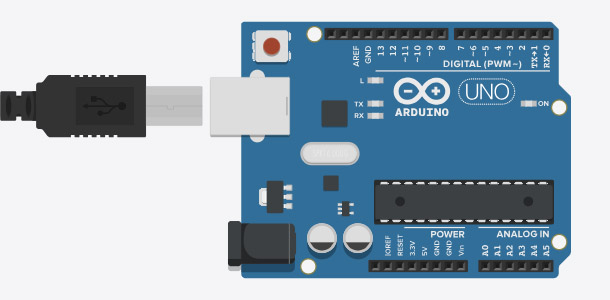 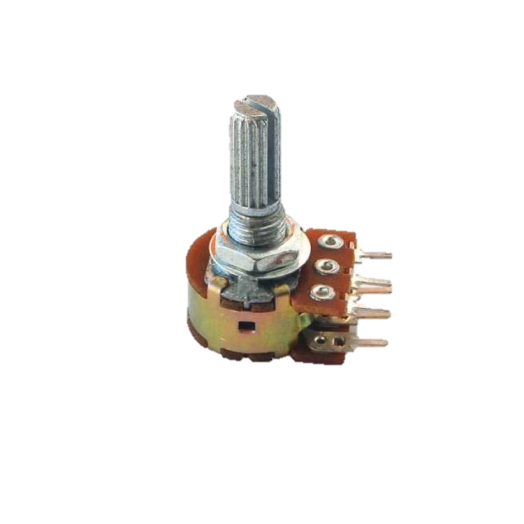 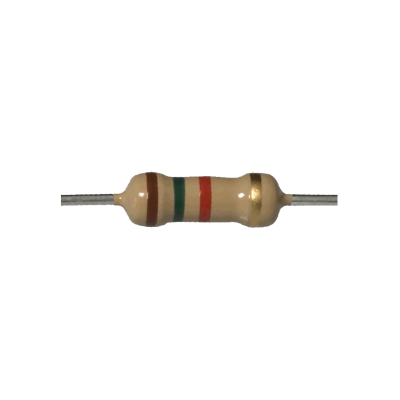 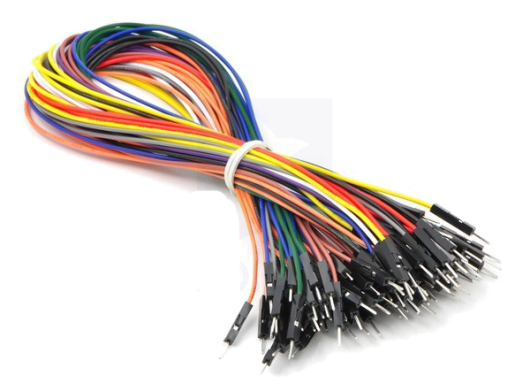 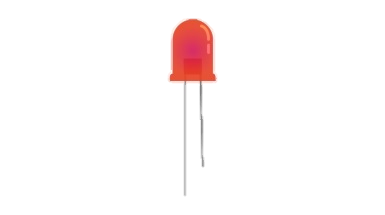 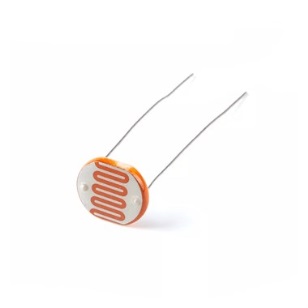 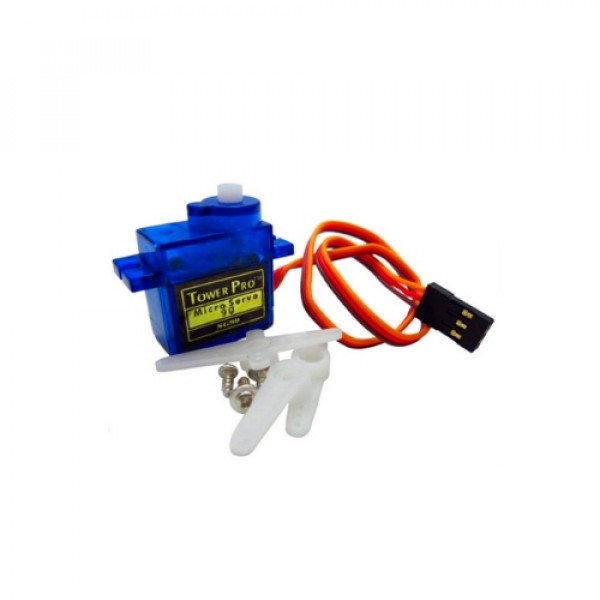 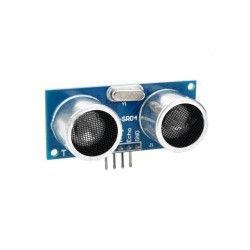 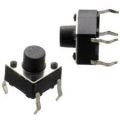 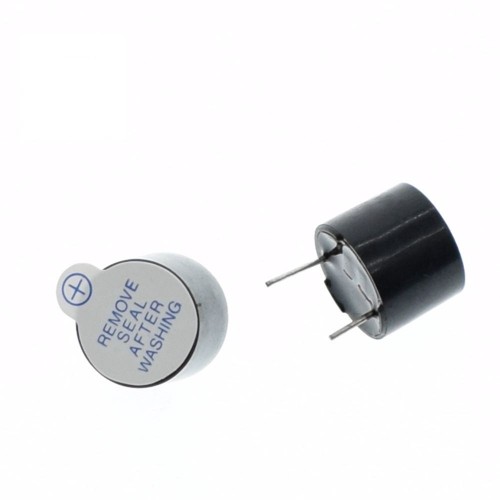 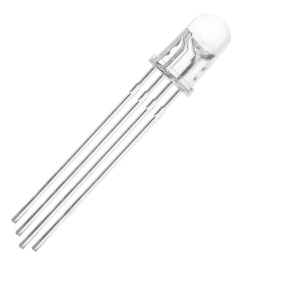 